第十九类        非金属的建筑材料；建筑用非金属刚性管；柏油，沥青；可移动非金属建筑物；非金属碑。 [注释]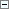 第十九类主要包括非金属建筑材料。 
本类尤其包括： 
——半成品木材（如横梁、板、护板）； 
——胶合板； 
——建筑用玻璃（如平板、玻璃瓦片）； 
——路标用玻璃颗粒； 
——混凝土制信箱。 
本类尤其不包括： 
——水泥贮藏或防水用制剂（第一类）； 
——防火制剂（第一类）。【1901】半成品木材        木衬条190015，屋顶板190021，半成品木材190026，木材190027，建筑用木材190027，胶合板190028，成品木材190029，制家用器具用木材190030，已切锯木材190031，铺地木材190032， 贴面板190033，镶饰表面的薄板190033， 胶合木板190034，木板条190035，拼花地板条190106，软木（压缩）190111，狭木板190125，制桶用木板190125，可塑木料190127，制模用木材190127，厚木板（建筑用）190149，铁路用非金属枕木190176，小块木料（木工用）190185， 木屑板190186，建筑用木浆板190201，木地板条190248 
        ※纤维板C190001，树脂复合板C190002，镁铝曲板C190003，木地板C190035注：地板条，拼花地板条，木地板与1909拼花地板，非金属地板类似。【1902】土，沙，石，石料，灰泥，炉渣等建筑用料        板岩粉190008，细沙190010，制陶器用粘土190011，火磨石（砂岩）190012， 混凝土190023，制砖用土190039，石灰石190043，陶土（原材料）190047，筑路或铺路材料190051，石灰190052，建筑灰浆190053， 砂浆190053，片岩190059，未加工的白垩190072，石英190073， 石料190094，黏土*190096，砂砾190099，建筑用砂石190100，炉碴（建筑材料）190104，铺路用道渣190105，碎石190116，建筑用橄榄石190132，建筑石料190141，矿碴石190143，石灰华190145，石制品190146，砂（铸造砂除外）190166，硅石（石英）190168，赤土190172，非金属铺路块料190200，含钙泥灰土190211，水族池砾石190233，水族池用沙190234，块石190237，斑岩（石头）190244，水晶石190253 
        石板190006，屋顶石板片190007，花岗石190098，大理石190120，人造石190142 
        ※膨胀珍珠岩C190004，建筑用石粉C190005注：石板，屋顶石板片，花岗石，大理石，人造石与1906商品类似。【1903】石膏        雪花石膏190003，熟石膏*190054，石膏190102 
        ※石膏板C190006【1904】水泥        石棉水泥190004，水泥*190036，熔炉用水泥190092，高炉用水泥190093，镁氧水泥190118【1905】水泥预制构件        混凝土建筑构件190024，水泥板190057，水泥柱190058，混凝土用非金属模板190198 
        ※水泥管C190007，水泥电杆C190008，水泥架C190009，石棉水泥板C190010注：水泥电杆与1909电线用非金属杆，非金属电线杆类似。【1906】建筑砖瓦        砖190038，建筑用嵌砖190126，非金属屋瓦190151，建筑用非金属砖瓦190213，非金属地板砖190214，非金属砖地板190249，波形瓦190250，非金属墙砖190251 
        ※石棉水泥瓦C190011，玻璃马赛克C190012，水磨石C190013， 瓷砖C190014注：本类似群与1902石板，屋顶石板片，花岗石，大理石，人造石类似。【1907】非金属耐火材料及制品        石棉灰泥190005，耐火粘土190048，熟耐火粘土190048，防火水泥涂层190056，非金属耐火建筑材料190242 
        ※耐火砂C190015，耐火纤维C190016，硅酸铝耐火纤维C190017， 耐火砖、瓦C190018，陶瓷纤维棉、毡C190019，矽砂C190020，矽砂火泥C190021，黏土火泥C190022，镁泥C190023，炉用耐火材料（电炉瓷盘）C190024注：本类似群与1706绝缘耐火材料类似。【1908】柏油，沥青及制品        柏油190013，铺路沥青190014，沥青190017，建筑用焦油条190018，建筑用沥青制成物190025， 沥青（人造沥青）190037，建筑用纸板（涂柏油的）190046， 屋顶用沥青涂层190082，建筑用毡190090，煤焦油沥青190097，路面敷料190161，沥青（焦油沥青）190171 
        ※油膏C190026， 防水卷材C190027【1909】非金属建筑材料及构件（不包括水泥预制构件）        （一）非金属雨水管190075，非金属水管190076，非金属分岔管190080，非金属硬管（建筑用）190178，非金属排水管190220，非金属压力水管190232，通风和空调设备用非金属管190235 
        ※建筑用塑料管C190033，铝塑复合管C190042 
        屋脊190009，栏杆190016，非金属折门190022，非金属檐槽190044，建筑用卡纸板190045，建筑用纸板190045，壁炉台190049，建筑用非金属框架190050， 非金属烟囱190055，非金属隔板190060，建筑用纸190062，非金属檐口190064， 非金属檐板嵌条190065，非金属制屋顶防雨板190066，非金属角铁190067，非金属窗190068，非金属门*190069，非金属检修孔盖190070，非金属制屋顶覆盖物190071，非金属楼梯踏板190074，非金属、非塑料制水管阀190077，非金属脚手架190078，电线用非金属杆190079，非金属梁190083，非金属支架190086，建筑用玻璃板（窗）190095，砂石管190101，非金属固定百叶窗190103，非金属和非纺织品制室外遮帘190107，非金属板条190109，拼花地板190112，非金属楼梯基（楼梯部件）190113，非金属楣190114，建筑用非金属门廊190123，建筑用非金属嵌条190128，墙用非金属包层（建筑）190130，建筑用非金属盖板190131，非金属百叶窗190133，非金属围栏190134，非金属栅栏190135，非金属桩190136，非金属板柱190136，墙用非金属衬料（建筑）190138，（鸟的）栖木190140，非金属地板190147，非金属天花板190148， 建筑用非金属包层190150，建筑用非金属遮盖物190150，建筑用非金属覆盖层190150，建筑用非金属衬板190150，建筑用非金属外表面190150，非金属大门190153，非金属门板190154，非金属电线杆190155，非金属搁栅190157， 预制非金属台190158，非金属槛190162， 建筑用芦饰190163，非金属屋顶190173，非金属格架190177，非金属竖绞链窗190179，彩绘玻璃窗190182，非金属护壁板190189，建筑用非金属加固材料190191，非金属建筑材料190197，非金属柱190206，非金属窗框190208，非金属门框190209，非金属门框架190209，温室用非金属架190210，非金属园艺格架190210，非金属烟囱罩190212，非金属烟囱管帽190216，非金属烟筒接长部件190217，非金属烟囱柱190218，非金属铺地平板190219，非金属或非塑料排水阱（阀）190221，非金属楼梯190222，建筑用非金属嵌板190223，凝结的甘蔗渣（建筑材料）190231，土工布190236，乙烯基壁板190238，非金属防昆虫纱窗190239，太阳能电池组成的非金属屋顶板190240，非金属垫路板190241，非金属制街道排水沟190245，非金属旋转栅门190246，建筑用非金属平板190252，非金属装甲门190254 
        ※岩棉制品（建筑用）C190028， 玻璃用建筑材料（不包括卫生设备）C190029， 玻璃钢制门、窗C190030，玻璃钢制天花板C190031， 玻璃钢建筑构件C190032，塑钢门窗C190038，建筑用塑料板C190039，建筑用塑料杆C190040，建筑用塑料条C190041，塑料地板C190043，橡胶地板C190044 

        （二）非金属铸模190091，发光铺路块料190115注：1.本类似群各部分之间商品不类似； 
2.建筑用塑料管，建筑用塑料板，建筑用塑料杆，建筑用塑料条与1703塑料管，塑料板，塑料杆，塑料条类似； 
3.拼花地板，非金属地板与1901地板条，拼花地板条，木地板类似； 
4、非金属地板，塑料地板，橡胶地板与第九版及以前版本2703塑料或橡胶地板块，塑料或橡胶地板革，塑料或橡胶地板砖类似； 
5.电线用非金属杆，非金属电线杆与1905水泥电杆类似； 
6.铝塑复合管与第八版及以前版本0603铝塑复合管（以铝为主），1703铝塑复合管交叉检索； 
7. 塑钢门窗与0603金属门，金属固定百叶窗，室外金属百叶窗，金属百叶窗，金属大门，金属竖绞链窗等金属制门、窗类似；
8.第（一）部分第一、二自然段与1703塑料管，管道用非金属接头，1704浇水软管，非金属软管，纺织材料制软管，运载工具散热器用连接软管类似，与第九版及以前版本1704车辆取暖器软管车辆水箱用连接软管交叉检索； 
9.非金属垫路板与第八版及以前版本2003非金属狭道板交叉检索； 
10.非金属旋转栅门与第九版及以前版本0914自动旋转栅门交叉检索； 
11.太阳能电池组成的非金属屋顶板与0922 太阳能电池，发电用太阳能电池板类似。【1910】非金属建筑物        非金属广告栏190001，棚屋190019，集市棚屋190020，非金属电话间190041， 非金属电话亭190041，水下建筑工程用沉箱190042，非金属建筑物190061， 非金属猪圈190084，非金属牲畜棚190085，非金属火箭发射台190108，可移动的非金属建筑物190119，合成材料制成的路标板和路标条190122，非金属桅杆190124，不发光、非机械的非金属信号板190137，溜冰场（非金属结构）190139，非金属跳水板190152， 非金属鸡房190156，（贮液或贮气用）砖石容器190160，不发光、非机械的非金属路牌190164，不发光、非机械的非金属标志190165，可移动的非金属温室190167，非金属筒仓190169，凉亭（非金属结构）190175， 鸟舍（非金属结构）190184，非金属下锚柱190187，船只停泊用非金属浮动船坞190188，水族池（建筑物）190190，鸟食台（非金属结构）190194，不发光非金属信号台190195，游泳池（非金属结构）190196，非金属制自行车停放装置190199，非金属简易小浴室190203，喷漆用非金属间190205，公路防撞用非金属护栏190227，砖石信箱190228，非金属预制房（成套组件）190243【1911】建筑用玻璃及玻璃材料        磨沙玻璃190002，建筑玻璃190063，路标用玻璃颗粒190121，隔热玻璃（建筑）190180，窗玻璃（运载工具窗玻璃除外）190181，建筑用窗玻璃190183，安全玻璃190192 
        ※镀膜玻璃C190034注：本类似群与2113 彩饰玻璃，乳白玻璃，半透明玻璃，运载工具用窗玻璃（半成品），不碎玻璃，钢化玻璃类似，与第十版及以前版本2113 乳色玻璃，第九版及以前版本2113 车窗玻璃（半成品）交叉检索。【1912】建筑用涂层        涂层（建筑材料）190129注：本类似群与0205商品类似【1913】建筑用粘合料        制煤砖用粘合料190040，制砖用粘合料190040， 修路用粘合材料190110【1914】石、混凝土、大理石雕塑品        石、混凝土或大理石像190170， 石头、混凝土或大理石艺术品190193，石头、混凝土或大理石半身雕塑像190202， 石、混凝土或大理石小塑像190224， 石头、混凝土或大理石小雕像190224【1915】棺椁墓碑        墓穴用非金属围栏190081，非金属墓板190088，非金属纪念标牌190089， 非金属纪念碑190117，墓碑190144， 墓石190144，非金属墓190174，非金属墓穴190215，非金属墓（纪念物）190225，非金属墓碑柱190226，非金属墓碑标牌190247